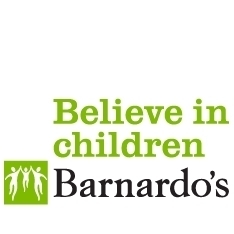 Podávání stížnosti na školyVětšina dětí, které mají speciální vzdělávací potřeby, dostává pomoc jak od školy, tak i od místního úřadu školství. Pokud se něco stane, tak je možné použít jako formální, tak i neformální proces podávání stížností na zlepšení situace.Promluvte si se školouPrvní věc, kterou byste měli udělat v případě, že byste nebyli spokojeni, je promluvit si s třídním učitelem vašeho dítěte a / nebo s jejich speciálním pedagogem "SENCO". Pokud byste byli i nadále nespokojeni, tak byste si měli promluvit s ředitelem školy.Pokud byste nemohli tento problém vyřešit neformální cestou, tak byste si měli vyžádat kopii školních předpisů na podávání stížnosti. Všechny školy by je měly podle zákona mít.Podávání stížnosti správní radě školyKaždá škola má svou správní radu školy a akademie mají akademické sbory. Školní procesy pro podávání stížností obvykle končí podáním stížnosti předložených před správní radu školy. Stížnosti podávané správní radě školy je nutno adresovat předsedovi správní rady školy / vedoucímu akademického sboru. Pokud je daná škola buď komunitní školou, nebo dobrovolně kontrolovanou školou (ve zprávě místního úřadu školství), tak byste mohli podat kopii své písemné stížnosti i řediteli, který vede místní vzdělávací služby.Zkuste ve své stížnosti uvést co nejvíce podrobností včetně datumů, časů, schůzek a konverzací. Uveďte taky, zda jste vy nebo vaše dítě, utrpěli újmu, kterou vám způsobila škola svým jednáním nebo opomenutím. Uveďte, jaké kroky a řízení byste od správní rady školy očekávali.Správní rada školy vaši stížnost s největší pravděpodobností předloží před komisi členů správní rady. Je možné, že budete přizváni k setkání na podrobné projednání vašeho případu. Pokud by vám správní rada školy nedala uspokojivou odpověď, tak máte ještě několik dalších možností. Je důležité, abyste postupovali podle zásad a předpisů školy nebo podle předpisů místního úřadu školství.Podávání stížnosti na místní úřad školstvíPokud byste si stěžovali na služby, které poskytuje místní úřad školství, tak byste měli svou stížnost adresovat co nejvýše postavenému úředníkovi odboru školství.Podávání stížnosti komisaři pro informacePokud máte problém se získáním přístupu k záznamům školy, k záznamům ze schůzek správní rady školy, k předpisům školy, nebo k jiným veřejně přístupným dokumentům, nebo pokud si myslíte, že školní záznamy o vašem dítěti byly nezákonně zveřejněny, nebo jsou nesprávné, nebo nejsou aktuální, tak můžete svou stížnost podat komisaři pro informace.Měli byste nejdříve vyčerpat všechny možnosti týkající se školních postupů pro podávání stížností nebo postupů stanovených úřadem školství. Škola má různé časové lhůty pro vyřizování vašich požadavků:kopie školních záznamů o dítěti musí být poskytnuty do 15 dnů. (Školní předpisy (Informace o žácích) (Anglie), 2005)jiné osobní informace musí být poskytnuty do 40 dnů od podání vaší písemné žádosti. (Odstavec 7 Zákona o ochraně údajů z roku 1998)dokumenty jako např. speciální pedagogické předpisy, školní plán dostupnosti nebo záznamy ze zasedání správní rady školy musí být poskytnuty do 20 pracovních dnů (s výjimkou školních prázdnin) od podání vaší písemné žádosti podle zákona o svobodě informací z roku 2000.Je možné, že bude nutné uhradit i administrativní poplatek.Formuláře pro podání stížností v souladu se svobodou informací a ochranou dat najdete na stránce: www.ico.gov.uk/complaintsPodávání stížnosti inspekci “Ofsted”Ofsted je organizace, která provádí inspekční kontroly různých veřejných služeb včetně škol. Školy jsou kontrolovány inspekcí Ofsted každé tři roky. Rodiče mají podle zákona právo stěžovat se inspekci Ofsted na práci státních škol, akademií, středních škol a státních mateřských škol a speciálních škol.Ofsted může prošetřit stížnosti týkající se následujících problémů:kvalita vzdělávání a dosažených výsledkůnedostatečná pomoc pokytována žákům se speciálními vzdělávacími potřebamizanedbávání osobního vývoje a blaha žákůkvalita vedení a řízení, například zda škola dobře disponuje s financemiJe důležité pamatovat na to, že organizaci Ofsted se můžete stěžovat pouze ohledně těch problémů, které mají dopad na celou školu a ne jen na individuální dítě.Ofsted může svolat okamžitou inspekci školy s krátkým varováním, pokud by považovali vaši stížnost za velmi vážnou.Podávání stížnosti učitelské agentuřePokud máte podezření, které by vedlo k obvinění učitele nebo ředitele ze závažného provinění, tak můžete podat stížnost učitelské agentuře. www.education.gov.uk/schools/leadership/teachermisconductPodávání stížnosti ministru školstvíMinisterstvo školství "Department for Education (DfE)" zváží všechny stížnosti týkající se státních škol, akademií nebo volných škol od kohokoliv, kdo je nespokojen s tím, jak se škola chová.Na to, aby mohl ministr školství ve škole zakročit po obdržení stížnosti, tak si musí být jist tím, že škola konala, nebo plánuje jednat nesmyslně a nepřiměřeně při provádění svých funkcí v souladu s určitou legislativou nebo že škola selhala při plnění povinností podle určité legislativy.Informace o tom, jak podat stížnost na ministerstvo i formulář na vyplnění stížnosti najdete na: www.education.gov.uk/tribunals/send/appealsPodávání stížnosti místnímu státnímu ombudzmanoviMístní státní ombudsman (tzv. Veřejný ochránce práv) vyšetřuje stížnosti týkající se neprávních věcí vyplývající z nesprávného úředního postupu a špatného hospodaření ze strany místních úřadů. Má možnost zvážit roli školy jako součást stížnosti vůči místním úřadu v širším smyslu.Speciální vzdělávací potřeby Nemůžete se stěžovat ombudsmanovi na to, zda škola rozhodne vaše dítě ohodnotit, nebo ne, protože o tom rozhoduje speciální pedagogická komise. Můžete se ale stěžovat na zpoždění v souvislosti s ohodnocením, na selhání při poskytování podmínek, které byly stanoveny ve speciálním potvrzení nebo ve vzdělávacím plánu zdravotní péče nebo na selhání při provedení výročního posudku. Je možné prošetřit i to, co škola udělala s ohledem na speciální edukační potřeby vašeho dítěte, pokud jste se již před tím stěžovali místnímu úřadu.Příjem do školy Můžete si podat stížnost místnímu ombudsmanovi, pokud si myslíte, že místo ve škole bylo zamítnuto z nepoctivého důvodu, nebo omylem ze strany oddělení příjmů do školy, nebo pokud vaše odvolání neproběhlo správně, nebo pokud jste požádali o odvolání, ale místní úřad vám ho neumožnil v přiměřeném čase.Místnímu státnímu ombudsmanovi se nemůžete stěžovat ohledně akademií nebo nezávislých škol.Pokud by vám zamítli místo v té škole, o kterou jste žádali, tak si musíte podat odvolání na nezávislou odvolací komisi. Pokud má vaše dítě speciální vzdělávací potřeby, tak se můžete odvolat na speciální pedagogický tribunál. Více informací o tom, jak se stěžovat místnímu státnímu ombudsmanovi najdete na: http://www.1go.org.uk/Právní rady týkající se problémů, které jsou spojeny se speciálními vzdělávacími potřebami, najdete i na:Coram Children’s Legal Centre: http://childrenslegalcentreIndependent Parental Special Educational Advice: http://www.ipsea.org.uk/Pokud byste chtěli podrobnější informace nebo radu, tak se spojte s Barnardo’s SENDIASS:Telefon : 01274 513300Email: bradfordsendiass@barnardos.org.ukNapište nám na adresu:	 Bradford SENDIASS			 		40–42 Listerhills Science Park			 		Campus Road			 		Bradford			 		BD7 1HR Nebo navštivte naši internetovou stránku, kde najdete více užitečných informací: www.barnardos.org.uk/bradfordsendiass